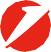 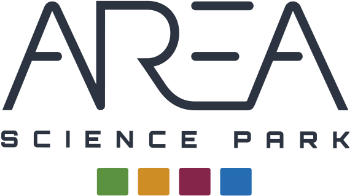 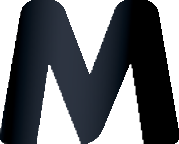 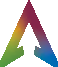 STARTUP MARATHON® 2022Modulo di candidaturaIl presente modulo è rivolto a Incubatori, Parchi Scientiﬁci e Tecnologici, Università, Acceleratori italiani che aderiscono all’iniziativa STARTUP MARATHON® e possono partecipare candidando ﬁno a un massimo di 2 realtà innovative tra quelle appartenenti  al proprio network. Con la presente candidatura all’iniziativa il partecipante si impegna ad accettare il Regolamento della competizione e le relative integrazioni e/o modiﬁche che verranno pubblicate sul sito www.startupmarathon.it.La data di scadenza per la presentazione della candidatura, secondo le modalità stabili- te dal Regolamento all’art 3, è ﬁssata al 30 settembre 2022. Le startup, spin-off o PMI innovative che saranno candidate entro il 30 giugno 2022 avranno diritto di partecipa- re alle giornate di formazione della STARTUP MARATHON® Academy che si svolgerà il 20 e 21 luglio 2022.Il modulo si compone di 2 sezioni: anagraﬁca e contatti della struttura proponente;anagraﬁca e contatti delle startup candidate.Il documento compilato va inviato all’indirizzo info@startupmarathon.it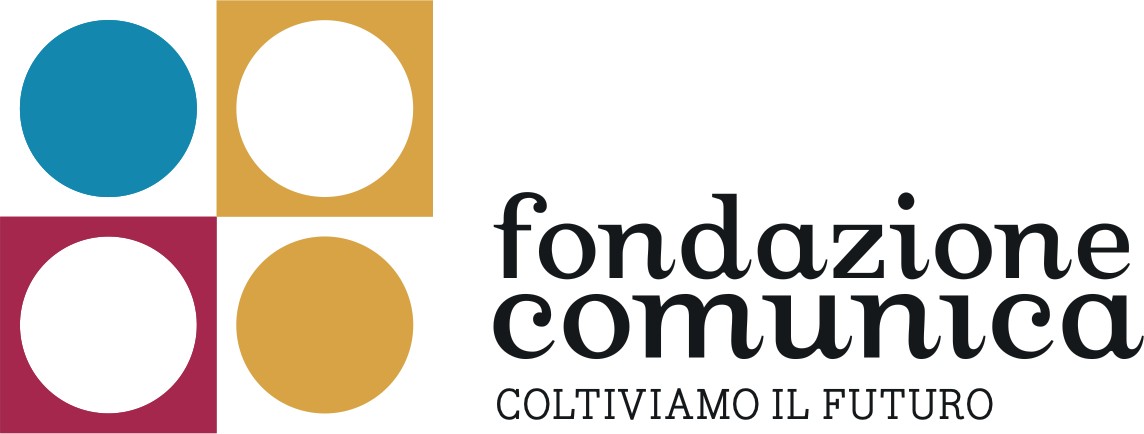 MODULO(I campi contrassegnati con * sono obbligatori)Sezione 1 - Incubatore | Parco Scientiﬁco e Tecnologico | Università |Acceleratore ProponenteNOME COMPLETO*TIPOLOGIA*     Incubatore               PST                  Università                AcceleratoreINDIRIZZO (Via/ Piazza)CITTÀ / CAPE-MAILPARTITA IVA (eventuale)REFERENTE*RUOLO*E-MAIL*TELEFONO*Firma e ruoloSezione 2 - Startup | spin- off | PMI innovativa 1IMPRESA Ragione Sociale Completa*TIPOLOGIA*     Startup                     Spin- off             PMI innovativaINDIRIZZO (Via/ Piazza)CITTÀ / CAPE-MAIL AZIENDALEPARTITA IVAREFERENTE*RUOLO*E-MAIL*TELEFONO*MOTIVAZIONE* (breve motivazione/ sostegno alla candidatura)Sezione 2 - Startup | spin- off | PMI innovativa 2 (eventuale)IMPRESA Ragione Sociale Completa*TIPOLOGIA*     Startup                     Spin- off             PMI innovativaINDIRIZZO (Via/ Piazza)CITTÀ / CAPE-MAIL AZIENDALEPARTITA IVAREFERENTE*RUOLO*E-MAIL*TELEFONO*MOTIVAZIONE* (breve motivazione/ sostegno alla candidatura)